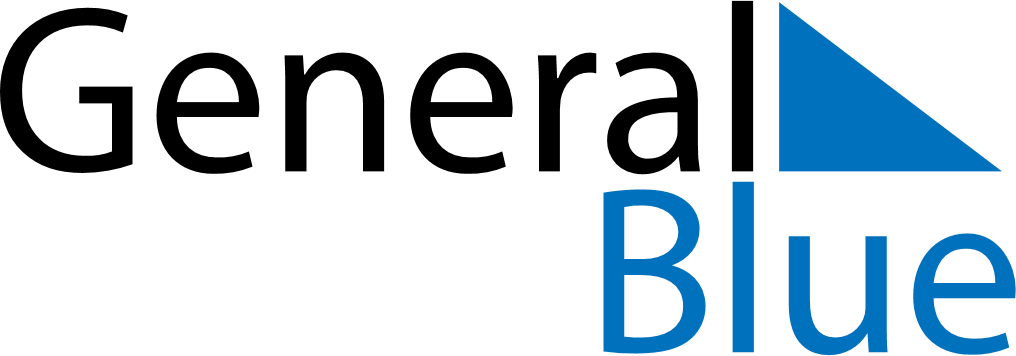 March 2026March 2026March 2026March 2026AlbaniaAlbaniaAlbaniaSundayMondayTuesdayWednesdayThursdayFridayFridaySaturday12345667League of Lezhë dayTeacher’s Day89101112131314Mother’s DaySummer Day1516171819202021End of Ramadan (Eid al-Fitr)End of Ramadan (Eid al-Fitr)2223242526272728Sultan Nevruz’s DaySultan Nevruz’s Day (substitute day)293031